LONDON SENIOR BALLET				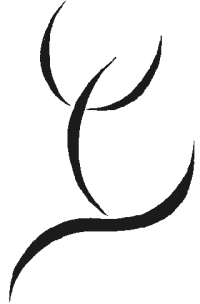 SCHOLARSHIP AUDITIONHELD AT:Arts Educational Schools
14 Bath Rd, London W4 1LYDATE OF AUDITION: 3 SEPTEMBER 2023APPLICATION FORM  				Closing date for applications: 31 AugustPlease read the terms and conditions before completing this form.STUDENT NAME	ADDRESS	TELEPHONE	DATE OF BIRTHNAME OF DANCE TEACHER	ADDRESS OF DANCE TEACHER	TELEPHONE	LAST BALLET EXAMINATION RESULTExamining body                     level                    resultI understand that if  *…………..………………….is awarded a scholarship he/she will be required all day atLondon Senior Ballet on Sundays.    * student’s forename
Signed Parent:	Date:	
Please return by email - ljbandlsb@gmail.comLONDON SENIOR BALLETSCHOLARSHIP TERMS AND CONDITIONSLondon Senior Ballet will be giving up to two scholarships for students aged 14+ for the academic year 2023 – 2023 and awarded on ability only.  These scholarships are funded by London Senior Ballet and are intended for students who will be going into full time training at 16+. Each scholarship will cover 50% of the fees for the 2023/2024 academic year, worth approximately £750 each. The scholarships are intended for students who do a full day at London Senior Ballet.We hope ALL eligible students will audition for a scholarship place.Only existing LSB students, and students offered a place in the May/June or September 2023 auditions may apply. Only Senior Level and Graduate Level students are eligible to apply. All students should have reached their 14th birthday by 31st August.Students accepting a scholarship will be required to make a firm commitment for the year. The only acceptable excuses for missing classes would be illness or auditions for full time training.  The scholarship may be withdrawn if classes were missed for any other reason and the student would then become liable for full fees for the remainder of the term.  Full fees would also be charged if a student leaves without giving proper notice.The scholarship audition will take the form of a ballet class. LSB will engage an external adjudicator.